MAT 6. RAZRED (sreda, 27. 5. 2020)Rešitve nalog: SDZ (3. del), str. 94/ 1                                               str. 95/ 4                                               str. 96/ 7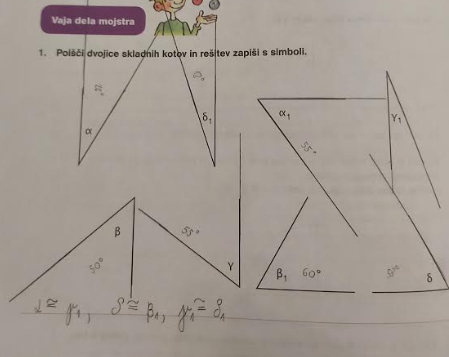 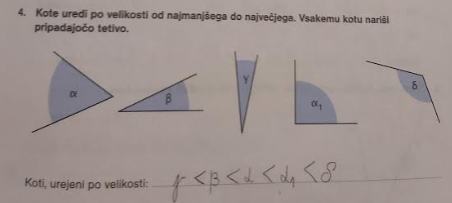 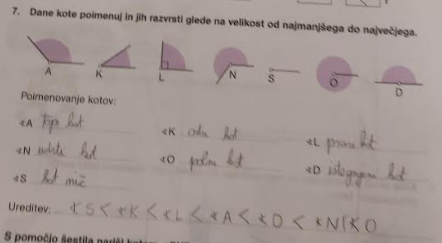 OBRAVNAVA NOVE UČNE SNOVI: PRETVARJANJE KOTNIH ENOTUčenci, danes boste spoznali, kako pretvarjamo enote za merjenje kotov.V SDZ (3. del) je ta učna snov na strani 97 in 98.V zvezek zapiši naslov: PRETVARJANJE KOTNIH ENOT.Zapiši si:Merska enota za merjenje kotov je kotna stopinja   ( kotna stopinja je  kotnih minut) ( kotna minuta je  kotnih sekund)
 ( kotna stopinja je  kotnih sekund)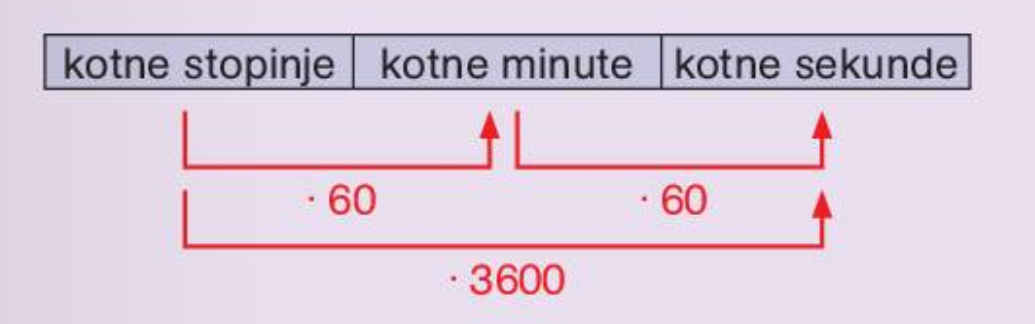 Zapiši si naslednjo nalogo:Pretvori:a)   v kotne minuteKer je  dobimo:b)   v kotne stopinje in minuteKer je vsakih  dobimo: Reši naslednje naloge v SDZ (3. del), str. 98, 99/ 1, 2, 3, 4